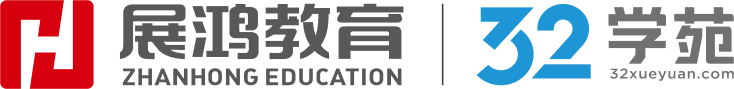 1、(单选题) 开∶关A : 听∶闻B : 念∶想C : 推∶拉D : 聚∶合正确答案是： C解析：本题考查反义关系。第一步：分析题干词语间的关系。开与关为反义关系。第二步：分析选项，确定答案。A项：听与闻为反对关系，排除。 B项：念与想为近义关系，排除。 C项：推与拉为反义关系，当选。 D项：聚与合为近义关系，排除。故本题选C。考点： |考点,行测,判断推理,类比推理,词项关系,反义关系2、(单选题) 不经过旋转，下列选项能组成所给梯形的是（	）。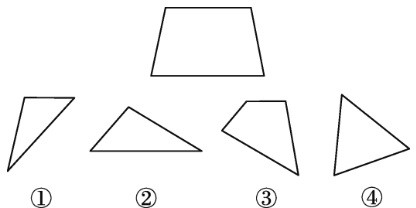 A : ②③④B : ①③④C : ①②④D : ①②③正确答案是： D收起解析 收起解析 解析：本题考查拼接类规律。第一步：阅读题干。根据题干信息可知为拼接类规律。第二步：分析图形。如下图所示，题干梯形可由①、②、③不经旋转组合而成。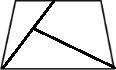 故本题选D。考点： |考点,行测,判断推理,图形推理,拼接类3、(单选题) 如图所示是一个圆台，则下列选项不可能属于该圆台视图的是（	）。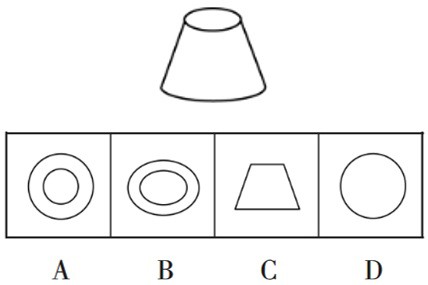 A : AB : BC : CD : D正确答案是： B收起解析 解析：本题考查空间类规律。第一步：观察图形。题干为立体图形，选项为该图形的视图，考查三视图。第二步：分析选项，确定答案。A项：为该圆台的俯视图，排除。 B项：不是该圆台的视图，当选。 C项：为该圆台的主视图，排除。 D项：为该圆台的仰视图，排除。故本题选B。考点： |考点,行测,判断推理,图形推理,空间类,三视图4、(单选题) 下列选项中最符合所给图形图形规律的是（	）。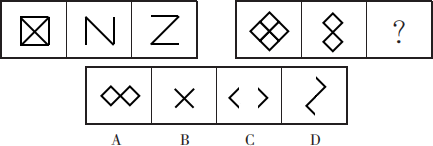 A : AB : BC : CD : D正确答案是： C收起解析 解析：本题考查形状类规律。观察图形。题干图形组成相似，考虑叠加规律。题干第一组图形中，第一个图形与第二个图形叠加后去同存异得到第三个图形。第二组图形遵循此规律，则问号处图形应为C项图形。故本题选C。考点： |考点,行测,判断推理,图形推理,形状类,叠加,求同去同5、(单选题) 有人认为，网络社交互动并不会减少人们与他人面对面交流的时间，因为性格内向的人即使停止网络社交也不会增加他们与人面对面交流的时间。以下选项与题干的逻辑最为相近的是（   ）。A : 保护野生动物的意义不大，因为再怎么加大保护力度，自然界中也会有物种自然灭绝B : 即使不打击盗版，购买正版的人数依然众多，所以盗版产品并不会影响正版产品的销C : 不喜欢锻炼的人即使不接触电子产品也不会成为运动员，所以，电子产品并不会妨碍成为运动员D : 文体活动对学生的学习不会产生影响，因为喜欢学习的人即使参加了文体活动也不会自己的学习时间正确答案是： C收起解析 解析：本题考查相似结构。第一步：分析题干推理过程。因为没有A（网络社交）也不影响B（与人面对面交流的时间），所以A（网络社交）不影响B（与人面对面交流的时间）。第二步：分析选项，确定答案。A项：因为有A（保护野生动物）也不影响B（物种自然灭绝），所以A（保护野生动物）意义不大，与题干推理形式不一致，排除。B项：即使有A（盗版产品）也不影响B（正版产品的销量），所以A（盗版产品）不影响B（正版产品的销量），与题干推理形式不一致，排除。C项：因为没有A（电子产品）也不影响B（成为运动员），所以A（电子产品）不影响B（成为运动员），与题干推理形式一致，当选。D项：因为有A（文体活动）也不影响B（学生的学习），所以A（文体活动）不影响B（学生的学习），与题干推理形式不一致，排除。故本题选C。考点： |考点,行测,判断推理,逻辑判断,相似结构6、(单选题) 一项调查显示：甲品牌汽车的购买者中，有8成都是女性，是最受女性青睐的汽车品牌。但是，最近连续6个月的女性购车量排行榜却显示，乙品牌汽车的女性购买量位居第一。以下选项如果为真，最能解释上述现象的是（	）。A : 甲品牌汽车的销量远低于乙品牌汽车B : 乙品牌汽车的女性买主所占比例为75%C : 排行榜设立的目的之一是引导消费者的购车意图D : 购买意愿和购买行为并不总是一致的，不可混为一谈正确答案是： A收起解析 解析：本题考查解释类。第一步：分析题干矛盾现象。题干矛盾现象：甲品牌汽车的购买者中，有8成都是女性，是最受女性青睐的汽车品牌。但是，最近连续6个月的女性购车量排行榜却显示，乙品牌汽车的女性购买量位居第一。第二步：分析选项，确定答案。A项：女性购买量等于女性占比乘以总购买量，虽然购买甲品牌的消费者女性占比较高，但甲品牌汽车的销量远低于乙品牌汽车，所以二者相乘后甲品牌的女性购买量低于乙品牌，最能解释题干现象，当选。B项：仅指出乙品牌汽车买主中女性占75%，但甲乙品牌总销量关系不明确，无法解释题干现象，排除。C项：排行榜设立的目的与甲乙品牌女性购买量无关，无法解释题干现象，排除。D项：指出购买意愿和购买行为并不总是一致，但题干涉及的均为已购买行为，不涉及购买意愿，无法解释题干现象，排除。故本题选A。考点： |考点,行测,判断推理,逻辑判断,解释类7、(单选题) 互联网公司从社会招聘成熟的计算机人才，往往需要提供相当高的薪酬福利，并且难以挖掘到核心人才。而毕业生初入社会，大部分都踏实肯干，前期成本也不高，后期还可以进行优胜劣汰的选择。因此，互联网公司更愿意培养这些新人。以下选项如果为真，最能质疑上述判断的是（   ）。A : 在互联网行业，毕业生也存在流动的可能性B : 相较于工作经验，互联网公司更关注薪酬成本和人员的稳定性C : 成熟的计算机人才进入互联网公司后带来的收益要远远高于毕业生D : 需要接受大量培训，毕业生才能具备接近成熟计算机人才的工作能力正确答案是： C收起解析 解析：本题考查削弱类。第一步：分析题干论点、论据。论点：互联网公司更愿意培养新人。论据：互联网公司从社会招聘成熟的计算机人才，往往需要提供相当高的薪酬福利，并且难以挖掘到核心人才。而毕业生初入社会，大部分都踏实肯干，前期成本也不高，后期还可以进行优胜劣汰的选择。第二步：分析选项，确定答案。A项：毕业生存在流动的可能性，但不明确这是否会影响互联网公司的培养，无法削弱题干论点，排除。B项：指出互联网公司更关注薪酬成本和人员的稳定性，即互联网公司更愿意培养用人成本较低的新人，支持题干论点，排除。C项：指出成熟的计算机人才虽用人成本高，但其带来的收益远高于毕业生，即互联网公司会为了高收益更愿意聘用成熟的计算机人才而非培养新人，最能削弱题干论点，当选。D项：毕业生需要接受大量培训，但不影响毕业生成本低的优势，无法削弱题干论点，排除。故本题选C。考点： |考点,行测,判断推理,逻辑判断,削弱类8、(单选题) 均衡化的国家治理价值目标结构指引下的农地制度设置能够强化农业要素供给。农业供给侧结构性改革的重点是强化农业要素供给，因此，国家治理价值目标的均衡化有利于农业供给侧结构性改革。以下选项的逻辑推理结构与题干最为相似的是（   ）。A : 传统中国没有现代意义上的自然科学，它的认识论本身就是审美化的。因此中国美学不能执守西方现代科学为美学划定的边界B : 方言体系保存越完整的地方，往往宗族性就越强大，地方文化也越发相对闭合。因此方文化相对闭合的地方，方言体系往往能够完整保存C : 产业结构的转型给人们的职业流动创造了机会，职业流动有利于劳动者获得丰厚的劳酬。因此，产业结构的转型有利于人们获得丰厚的劳动报酬D : 改革开放以来，我国城市化发展迅速，城市的管理水平和宜居程度也随之有了巨大提因此，城市宜居程度的普遍提高是我国改革开放的一大成果正确答案是： C收起解析 解析：本题考查相似结构。第一步：分析题干推理过程。A（均衡化的国家治理价值目标）有利于B（强化农业要素供给），B（强化农业要素供给）有利于C（农业供给侧结构性改革），因此，A（国家治理价值目标的均衡化）有利于C（农业供给侧结构性改革）。推理形式为A有利于B，B有利于C，因此，A有利于C。第二步：分析选项，确定答案。A项：A（传统中国）没有B（现代意义上的自然科学），因此，C（中国美学研究）不能D（执守西方现代科学为美学划定的边界）。推理形式为A没有B，因此，C不能D。与题干推理形式不一致，排除。B项：A（方言体系保存越完整）有利于B（宗族性就越强大）且C（地方文化也越发相对闭合），因此，C（地方文化相对闭合）有利于A（方言体系往往能够完整保存）。推理形式为A有利于B且C，因此，C有利于A。与题干推理形式不一致，排除。C项：A（产业结构的转型）有利于B（职业流动），B（职业流动）有利于 C（获得丰厚的劳动报酬）。因此，A（产业结构的转型）有利于C（获得丰厚的劳动报酬）。推理形式为A有利于B，B有利于C，因此，A有利于C。与题干推理形式一致，当选。D项：A（改革开放）有利于B（城市化发展），B（城市化发展）有利于C（城市管理水平提升）且D（城市宜居程度提高），因此，A（改革开放）有利于 D（城市宜居程度提高）。推理形式为A有利于B，B有利于C且D，因此，A有利于D。与题干推理形式不一致，排除。故本题选C。考点： |考点,行测,判断推理,逻辑判断,相似结构9、(单选题) 药物生产厂商在生产某些治疗罕见疾病的药物时会面临亏损的风险，因为只把药卖给数量不多的患者不可能收回制药成本。X病是一种罕见病，因此药厂生产治疗X病的药物肯定会亏损。以下选项如果为 真，最能有效削弱上述结论的是（	）。A : 治疗罕见病的药物销售单价往往都很高B : 随着环境的变化，人们患上X病的风险有所增加C : 药厂有必要承担一定的社会责任，而非一味追求经济效益D : 生产治疗罕见病药物的药厂可以获得较高金额的政府补贴正确答案是： D收起解析 解析：本题考查削弱类。第一步：分析题干论点论据。论点：药厂生产治疗X病的药物肯定会亏损。论据：药物生产厂商在生产某些治疗罕见疾病的药物时会面临亏损的风险，因为只把药卖给数量不多的患者不可能收回制药成本，而X病是一种罕见病。 第二步：分析选项，确定答案。A项：指出治疗罕见病的药物销售单价往往都很高，但若销量过低，药厂仍为亏损，无法削弱题干论点，排除。B项：指出人们患上X病的风险有所增加，但具体患X病的人数是否增加及其增加幅度未明确，无法削弱题干论点，排除。C项：指出药厂有必要承担社会责任来生产该药，与药厂生产该药是否会亏损无关，无法削弱题干论点，排除。D项：指出生产治疗罕见病药物的药厂可获得政府高额补贴，说明只要生产该药就会有政府补贴，即使购买人数少，也能有效解决销量低所带来的的亏损问题，最能削弱题干论点，当选。故本题选D。考点： |考点,行测,判断推理,逻辑判断,削弱类10、(单选题) 李女士刚搬入新家，打算一次性购买几种盆栽。她的想法如下：①购买绿萝、罗汉松中的一种；②文竹、绿萝和橡皮树至少买一种；③罗汉松、橡皮树和虎尾兰至少买两种；④只要买了罗汉松，就不买文竹。如果上述条件都要满足，则下列推论必然正确的是（	）。A : 李女士购买了虎尾兰B : 李女士购买了橡皮树C : 李女士购买了罗汉松或文竹D : 李女士至少买了三种盆栽正确答案是： B收起解析 解析：本题考查智力推理。第一步：翻译题干信息。①要么绿萝，要么罗汉松；②文竹、绿萝和橡皮树至少买一种；③罗汉松、橡皮树、虎尾兰至少买两种；④买罗汉松→¬买文竹。第二步：分析题干信息，确定答案。根据①可分两种情况讨论，具体如下表所示。情况一：买绿萝，不买罗汉松。结合③可知，要买橡皮树和虎尾兰。此时已满足条件②，且是否购买文竹情况未知。情况二：买罗汉松，不买绿萝。结合④可知，不买文竹。再结合②可知，要买橡皮树。此时已满足条件③，是否购买虎尾兰情况未知。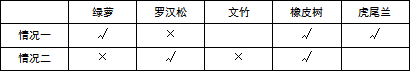 综上，李女士一定购买了橡皮树。故本题选B。考点： |考点,行测,判断推理,逻辑判断,智力推理11、(单选题) 尽管许多行业并不看重从业者的学历，但对于从事金融咨询服务的人来说，学历还是极其重要的。有研究指出，人们在进行理财咨询时，更重视金融咨询师的学历而非资历。因此，就读金融服务管理专业的学生应尽可能获得高学历。上述论证最可能基于的潜在假设是（	）。A : 金融咨询服务者的资历与其能力水平没有必然关联B : 总体而言，高学历的人专业水平更高、工作能力更强C : 就读金融服务管理专业的学生都会投身金融咨询服务行业D : 近年来，越来越多的行业在招聘时限定其求职者必须具有高学历正确答案是： C解析：收起解析 本题考查前提类。第一步：分析题干论点论据。论点：就读金融服务管理专业的学生应尽可能获得高学历。论据：尽管许多行业并不看重从业者的学历，但对于从事金融咨询服务的人来说，学历还是极其重要的。有研究指出，人们在进行理财咨询时，更重视金融咨询师的学历而非资历。第二步：分析选项，确定答案。A项：指出金融咨询服务者的资历与能力水平无关，而题干讨论专业与学历之间的关系，话题不一致，无法支持题干论点，排除。B项：指出高学历的人专业水平更高、工作能力更强，与金融服务管理专业的学生是否应尽可能获得高学历无关，无法支持题干论点，排除。C项：指出就读金融服务管理专业的学生都会投身金融咨询服务行业，则就读金融服务管理专业的学生应尽可能获得高学历，在论点和论据之间建立了联系，是题干论证基于的假设，当选。D项：指出越来越多的行业在招聘时限定其求职者必须具有高学历，但未明确是否包括金融咨询服务行业，无法支持题干论点，排除。故本题选C。考点： |考点,行测,判断推理,逻辑判断,前提类12、(单选题) 某在线教育机构在网上推出了一个面向中小学生的直播课，这个直播课在试播时组织了很多中小学生和家长免费观看，获得了很高的评价，但是在正式播出后，在线收看的人数并不理想。下列选项最不能解释这一现象的是（	）。A : 正式的直播课程需要付费观看B : 该直播课的正式播出时间不合理C : 该直播课为系列课程，共计开设10节D : 其他在线教育机构推出了许多同类型的直播课正确答案是： C收起解析 解析：本题考查解释类。第一步：分析题干矛盾现象。题干矛盾现象：某在线教育机构推出的直播课在试播时组织了很多中小学生和家长免费观看，获得了很高的评价，但是在正式播出后，在线收看的人数并不理想。第二步：分析选项，确定答案。A项：指出正式的直播课程需要付费观看，由于付费原因，导致在线收看人数不理想，可以解释题干现象，排除。B项：指出直播课的正式播出时间不合理，由于时间原因，导致在线收看人数不理想，可以解释题干现象，排除。C项：仅指出该直播课为系列课程共开设10节，无法解释为何正式播出时的在线收看人数不理想，当选。D项：指出其他在线教育机构推出许多同类型的直播课，由于竞争分散了目标客户，导致在线收看人数不理想，可以解释题干现象，排除。故本题选C。考点： |考点,行测,判断推理,逻辑判断,解释类13、(单选题) 甲、乙、丙三人对一块花田里种植的花朵品种做了两次猜测：甲：①“它是月季”；②“它不是玫瑰”。乙：①“它不是月季”；②“它是玫瑰”。丙：①“它不是月季”；②“它不是牡丹”。工作人员听到后表示：“你们三人中，只有一个人两次都猜对了，一个人猜对了一次，还有一个人完全猜错了。”如果工作人员的说法是对的，则该花田里种植的是（）。A : 玫瑰B : 月季C : 牡丹D : 玫瑰、月季和牡丹之外的花种正确答案是： B收起解析 解析：本题考查智力推理。第一步：审阅题干。题干无明确信息给出，可考虑代入法。已知一人两次均猜对，一人猜对一次，还有一人两次均猜错。第二步：代入选项，确定答案。代入A项：甲全错，乙全对，丙全对，与题干要求矛盾，排除。  代入B项：甲全对，乙全错，丙一错一对，满足题干要求，当选。代入C项：甲一错一对，乙一对一错，丙一对一错，与题干要求矛盾，排除。代入D项：甲一错一对，乙一对一错，丙全对，与题干要求矛盾，排除。故本题选B。考点： |考点,行测,判断推理,逻辑判断,智力推理14、(单选题) 胼胝体是人类大脑的重要部分，是连接大脑左右半球的主要通道。研究表明，专业打击乐演奏者的大脑中，胼胝体中的纤维比一般人少且更粗壮。因此，练习打击乐能够有效刺激甚至改变大脑结构。补充以下选项作为前提，最有助于使上述结论成立的是（	）。A : 专业打击乐演奏者的大脑左右半球与一般人相比也存在差异B : 其他类型乐手的胼胝体纤维也存在与专业打击乐演奏者相似的特征C : 专业打击乐演奏者在练习打击乐之前的胼胝体纤维与一般人并无区别D : 打击乐业余爱好者胼胝体纤维粗细程度介于专业演奏者和普通人之间正确答案是： C收起解析 解析：本题考查前提类。第一步：分析题干论点论据。论点：练习打击乐能够有效刺激甚至改变大脑结构。论据：专业打击乐演奏者的大脑中，胼胝体中的纤维比一般人少且更粗壮。第二步：分析选项，确定答案。A项：专业打击乐演奏者的大脑左右半球与普通人存在差异，但是否为练习打击乐所导致的未明确，无法支持题干论点，排除。B项：其他类型乐手的胼胝体纤维，与练习打击乐是否能刺激大脑结构无关，不是题干论证成立的前提，排除。C项：假设该项不成立，专业打击乐演奏者在练习打击乐之前的胼胝体纤维与一般人有区别，那么就无法通过练习打击乐后与一般人胼胝体纤维的对比来得出题干论点，因此该项是题干论证成立的前提，当选。D项：打击乐业余爱好者胼胝体纤维粗细程度与题干论述无关，不是题干论证成立的前提，排除。故本题选C。考点： |考点,行测,判断推理,逻辑判断,前提类15、(单选题) 希望过上好日子的村民都愿意接受就业辅导。村民小王愿意接受就业辅导，因此，他希望过上好日子。以下选项存在与题干最为相似的逻辑错误的是（	）。A : 该店所有出售的水果都通过了农药残留检测，苹果通过了农药残留检测，因此该店正售苹果B : 张家苗圃在使用了这批肥料后花木长势很好，李家苗圃长势不好，因此李家苗圃没有这批肥料C : 许多坚持运动的儿童身体都比较健康，许多成年人也会坚持运动，因此坚持运动的成身体都比较健康D : 只有经过Ⅲ期临床试验的新药才可能被批准上市，该新药没有经过Ⅲ期临床试验，所没有被批准上市正确答案是： A收起解析 解析：本题考查相似结构。第一步：分析题干推理谬误。A→B，C→B，因此，C→A。第二步：分析选项，确定答案。A项：翻译为A→B，C→B，因此，C→A，与题干推理谬误最为类似，当选。 B项：翻译为A→B，因此，¬B→¬A，与题干推理谬误不同，排除。C项：翻译为A→B，C→A，因此，C→B，与题干推理谬误不同，排除。 D项：翻译为A→B，因此，¬B→¬A，与题干推理谬误不同，排除。 故本题选A。考点： |考点,行测,判断推理,逻辑判断,相似结构16、(单选题) 有人认为，师范院校的拟聘教师应该先到中小学任教一段时间，通过考核后，才可以正式聘任。这是因为师范院校的教师如果连中小学生都教不好，他们又如何能培养好中小学校的教师呢?以下选项为真，最能质疑上述结论的是（	）。A : 师范院校的教师并非全都参与中小学教师的培养B : 优秀的中小学教师不一定能胜任师范院校的教师岗位C : 一名好的中小学教师是在中小学教育实践中成长起来的D : 对中小学生的教育要求和对中小学教师的培养要求是不同的正确答案是： D收起解析 解析：本题考查削弱类。第一步：分析题干论点论据。论点：师范院校的拟聘教师应该先到中小学任教一段时间，通过考核后，才可以正式聘任。论据：师范院校的教师如果连中小学生都教不好，他们又如何能培养好中小学校的教师呢？第二步：分析选项，确定答案。A项：师范院校的教师是否参与中小学教师的培养，与题干论点无关，无法削弱，排除。B项：指出优秀的中小学教师不一定能胜任师范院校的教师岗位，说明师范院校拟聘教师先到中小学任教考核没有太多意义，可以削弱题干论点，但“不一定”为可能性表述，力度较弱，保留。C项：指出好的中小学教师是如何成长的，与题干论点无关，无法削弱，排除。 D项：指出对中小学生的教育要求和对中小学教师的培养要求的不同，即即使中小学任教考核通过也无法说明其可以成为师范院校教师，切断了论点与论据之间的关系，力度较B项强，最能削弱题干论点，当选。故本题选D。考点： |考点,行测,判断推理,逻辑判断,削弱类17、(单选题) 优秀的大学生既要有扎实的专业知识，也必须具备优秀的人文素养和爱国情怀。因此，只重视专业知识教育的高校无法培育出优秀的大学生。以下选项的逻辑推理结构与题干最为相似的是（	）。A : 教育要通过生活才能发挥作用而成为真正意义上的教育。因此，脱离实际的教育是空的，更是毫无现实意义的B : 制度设计和资金支持在农村社会保障体系中缺一不可。因此，即使有着合理的制度设要建成农村社会保障体系，资金支持仍然不可或缺C : 城市空间资源的价值不仅体现在其土地价值上，还体现在内部的人群、设施和建筑上此，不能仅靠提高城市土地价格来推升城市空间资源价值D : 互联网既为经济发展注入了强大动能，又为社会治理带来了许多新难题。因此，片面互联网带来的经济效益，忽视其带来的社会问题并不可取正确答案是： C收起解析 解析：本题考查相似结构。第一步：分析题干推理过程。A→B∧C，因此，B→¬A。第二步：分析选项，确定答案。A项：翻译为A→B，因此，¬B→¬A，与题干推理形式不一致，排除。 B项：翻译为A→B∧C，因此，B∧C，与题干推理形式不一致，排除。 C项：翻译为A→B∧C，因此，B→¬A，与题干推理形式一致，当选。D项：翻译为A→B∧C，因此，强调A忽视B不可取，与题干推理形式不一致，排除。故本题选C。考点： |考点,行测,判断推理,逻辑判断,相似结构18、(单选题) 快递企业在激烈的市场竞争中会被迫大幅下调收费单价，而特色快递企业能够避免卷入激烈的市场竞争。快递员都愿意在收费单价高的快递企业工作，但某国的快递员并没有为特色快递企业工作的强烈愿 望。由此可以推断（	）。A : 该国快递市场竞争不激烈B : 该国快递企业很难招到快递员C : 该国快递行业收费单价普遍不高D : 该国特色快递企业的快递员收入不高正确答案是： A收起解析 解析：本题考查集合推理。第一步：整理题干信息。①快递市场竞争激烈→快递企业被迫大幅下调收费单价∧特色快递企业能够避免；②快递员都愿意在收费单价高的快递企业工作，而某国快递员没有为特色快递企业工作的强烈愿望。第二步：分析选项，确定答案。A项：某国快递员没有为特色快递企业工作的强烈愿望，说明该国的非特色快递企业收费单价并没有大幅下调，再结合①可知，快递企业没有被迫大幅下调收费单价，是否定了①的后件，可以推出否定前件，即该国快递市场竞争并不激烈，可以推出，当选。B项：题干未涉及快递企业招聘快递员难度问题，无法推出，排除。C项：某国快递员没有为特色快递企业工作的强烈愿望，而快递员都愿意在收费单价高的快递企业工作，可以推出该国的普通快递和特色快递收费单价没有明显区别，而非该国快递收费单价普遍偏低或偏高，排除。D项：题干未涉及快递企业中快递员的收入问题，无法推出，排除。故本题选A。考点：  |考点,行测,判断推理,逻辑判断,集合推理,推结论19、(单选题) 奶茶，乍一想应该既有奶又有茶，是一种营养丰富的健康饮品。事实果真如此吗?有专家指出，市面上的奶茶大多由茶粉勾兑而成，咖啡因超标。因此专家提醒：对青少年而言，为了保持身体健康，奶茶好喝可别“贪杯”。要使上述推论成立，可以补充的前提为（	）。A : 过量摄入咖啡因会影响人们的身体健康B : 相比其他人群，奶茶对青少年的吸引力更高C : 奶茶中的咖啡因可能使人兴奋不已，甚至失眠D : 青少年正处于生长发育的关键期，对咖啡因更敏感正确答案是： A收起解析 解析：本题考查前提类。第一步：分析题干论点论据。论点：对青少年而言，为了保持身体健康，奶茶好喝可别“贪杯”。论据：市面上的奶茶大多由茶粉勾兑而成，咖啡因超标。第二步：分析选项，确定答案。A项：过量摄入咖啡因会影响人们的身体健康，是在“咖啡因超标”与“身体健康”之间搭桥，即在论点论据之间建立联系，是题干论点成立的前提，当选。 B项：奶茶对青少年的吸引力更大，与青少年是否要为了身体健康少喝奶茶无关，不是题干论点成立的前提，排除。C项：指出奶茶中的咖啡因可能使人兴奋不已，但未明确其是否会威胁到身体健康，不是题干论点成立的前提，排除。D项：指出青少年对咖啡因更敏感，但未明确其是否会威胁到青少年身体健康，不是题干论点成立的前提，排除。故本题选A。考点：  |考点,行测,判断推理,逻辑判断,前提类20、(单选题) 农科院在一档农业电视节目中介绍了一种经济价值高的养殖动物——肉兔，强调肉兔有易于养殖、繁殖速度快等优点，节目播出后受到了大家的关注。但是，某村在养殖肉兔之后，发现肉兔在当地市场销路并不理想。以下选项如果为真，最能解释这一现象的是（	）。A : 电视节目播出后，当地许多大型养殖企业都开始养殖肉兔B : 该村的其他养殖企业同期推出了市场价格更高的黑毛乌骨鸡C  :  虽然当地有食用兔肉的习俗，但在全国范围内兔肉并不被广泛接受D  :  由于养殖技术成熟，肉兔养殖已成为最具经济效益的养殖产业之一正确答案是： A收起解析 解析：本题考查解释类。第一步：分析题干矛盾现象。题干矛盾现象：肉兔经济价值高，有易于养殖、繁殖速度快等优点，但某村在养殖肉兔之后，发现肉兔在当地市场销路并不理想。第二步：分析选项，确定答案。A项：当地许多大型养殖企业都开始养殖肉兔，使得当地市场肉兔供过于求，导致该村肉兔销路不理想，最能解释题干现象，当选。B项：仅指出该村其他养殖企业同期推出市场价格更高的黑毛乌骨鸡，未明确其是否会对肉兔销量造成影响，无法解释题干现象，排除。C项：在全国范围内兔肉不被广泛接受，但在当地有食用兔肉的习俗，无法解释为何肉兔在当地市场销路不理想，排除。D项：肉兔养殖已成为最具经济效益的养殖产业之一，与肉兔在当地市场的销路无关，无法解释题干现象，排除。故本题选A。考点：  |考点,行测,判断推理,逻辑判断,解释类21、(单选题) 由于全球碳排放量的不断增长，全球范围内气候呈现升温趋势。但与此同时，气候变暖也会让部分树木生长速率加快，从而使树木从大气中吸收二氧化碳的效率增加。因此，人类不需要过于担忧碳排放导致的气候变暖问题。下列选项如果为真，最能有效削弱上述结论的是（）。A : 不同树种碳吸收效率提升的情况有差异B : 树木并非是地球上吸收储存二氧化碳的主力C : 树木死亡后其储存的碳可能会重新释放到大气中D : 目前人类产生的碳排放增量远远超过了树木的吸收能力正确答案是： D收起解析 解析：本题考查削弱类。第一步：分析题干论点论据。论点：人类不需要过于担忧碳排放导致的气候变暖问题。论据：气候变暖也会让部分树木生长速率加快，从而使树木从大气中吸收二氧化碳的效率增加。第二步：分析选项，确定答案。A项：不同树种碳吸收效率的差异与题干论点无关，无法削弱，排除。B项：树木是否为地球上吸收储存二氧化碳的主力，与人类是否需要担忧碳排放导致的气候变暖问题无关，无法削弱题干论点，排除。C项：指出树木死亡后其储存的碳“可能”会重新释放到大气中，为不明确选项，无法削弱题干论点，排除。D项：指出目前人类产生的碳排放增量远超过树木的吸收能力，即即使树木可以吸收二氧化碳，但人类的碳排放量更多，仍需担忧其导致的气候变暖问题，最能削弱题干论点，当选。故本题选D。考点：  |考点,行测,判断推理,逻辑判断,削弱类22、(单选题) 今年持续暴雨，各地花椒严重减产。由此可以预见，今年的花椒价格将会显著上涨。要使上述推理成立，需要补充的前提条件是（）。A : 花椒价格仅受到产量的影响B : 全国花椒需求量与往年持平C : 花椒的价格不会影响群众的购买意愿D : 历年花椒价格的波动都与其产量密切相关正确答案是： A收起解析 解析：本题考查前提类。第一步：分析题干论点论据。论点：今年的花椒价格将会显著上涨。论据：今年持续暴雨，各地花椒严重减产。第二步：分析选项，确定答案。A项：指出花椒价格仅受到产量的影响，在花椒的价格和产量之间搭桥，是题干论点成立的前提，当选。B项：仅指出全国花椒需求量与往年持平，未提及花椒价格与减产之间的关系，不是题干论点成立的前提，排除。C项：仅指出群众购买意愿与今年的花椒价格无关，未提及花椒价格与减产之间的关系，不是题干论点成立的前提，排除。D项：仅指出历年花椒价格波动与产量有关，但未排除其他因素影响，为不明确选项，力度较A项弱，排除。故本题选A。考点：  |考点,行测,判断推理,逻辑判断,前提类23、(单选题) 某镇计划安排小蒋、小陈、小刘3名干部到甲、乙、丙3个村子驻点，每村只安排1人。3人中有一人是农学专业，一人是法学专业，一人是工学专业。已知：小陈没有前往甲村，农学专业的没有前往甲村，工学专业的去了丙村，小陈不是农学专业。根据以上表述，以下推论必然正确的是（	）。A : 小刘去了甲村B : 小蒋去了乙村C : 小刘是工学专业的D : 小陈是工学专业的正确答案是： D收起解析 解析：本题考查集合推理。第一步：分析题干，确定题型。本题为智力推理题目，仔细阅读题干信息。第二步：分析题干信息，确定答案。根据“农学专业的没有前往甲村，工学专业的去了丙村”可知，法学专业的去了甲村，进而可以推出农学专业的去了乙村。再根据“小陈没有前往甲村”“小陈不是农学专业”可知，小陈去了丙村，即小陈是工学专业的。故本题选D。考点：  |考点,行测,判断推理,逻辑判断,集合推理,推结论24、(单选题) 调查研究显示，相较传统的农业生产方式，有机农业生产出的农作物产量会有一定程度的下降。但现在仍然有越来越多的农民从传统农业转向有机农业，甚至花费资金，添置用于有机农业耕作的农用设备。以下选项如果为真，最能解释上述现象的是（	）。A : 有机农业耕作方式更有助于保护生态环境B : 许多科技节目都在推广有机农业耕作方式C : 有机农业生产出的农作物市场售价远高于传统农业D : 对于少部分农作物而言，有机农业耕作并不会降低其产量正确答案是： C收起解析 解析：本题考查解释类。第一步：分析题干矛盾现象。题干矛盾现象：相较传统农业生产方式，有机农业生产出的农作物产量会有一定程度的下降，但现在仍然有越来越多的农民从传统农业转向有机农业，甚至花费资金，添置用于有机农业耕作的农用设备。第二步：分析选项，确定答案。A项：仅指出有机农业耕作方式有助于保护生态环境，无法解释农民为何愿意花费资金添置设备也要转向有机农业，排除。B项：仅指出有机农业耕作方式被广泛推广，无法解释题干现象，排除。C项：指出有机农作物售价远高与传统农作物，即使产量下降，利润也会有所增长，农民就更愿意选择有机农业，最能解释题干现象，当选。D项：指出部分有机农作物的产量不会下降，不具有参考意义，无法解释题干现象，排除。故本题选C。考点：  |考点,行测,判断推理,逻辑判断,解释类25、(单选题)  和风细雨∶暴风骤雨A : 年富力强∶风烛残年B : 如沐春风∶如履薄冰C : 耀武扬威∶扬眉吐气D : 雪中送炭∶落井下石正确答案是： A收起解析 解析：本题考查反义关系。第一步：分析题干词语间的关系。“和风细雨”指和煦的风、细细的雨，后比喻耐心地和颜悦色地批评或劝说；“暴风骤雨”指来势急遽而猛烈的风雨，后比喻声势浩大、发展迅猛的群众运动。二者为反义关系，且二者均形容一种客观现象。第二步：分析选项，确定答案。A项：“年富力强”形容年纪轻，精力旺盛；“风烛残年”比喻人到了接近死亡的晚年。二者为反义关系，且二者均形容一种客观状态，当选。B项：“如沐春风”比喻同品德高尚且有学识的人相处并受到熏陶，就好比和高人相处，就像受到春风的吹拂一般；“如履薄冰”比喻存有戒心，行事极为谨慎。二者无明显逻辑关系，排除。C项：“耀武扬威”指炫耀武力，显示威风；“扬眉吐气”指扬起眉头、吐出怨气，形容摆脱了长期受压状态后高兴痛快的样子。二者无明显逻辑关系，排除。D项：“雪中送炭”指在下雪天给人送炭取暖，比喻在别人急需时给以物质上或精神上的帮助；“落井下石”指看见人要掉进陷阱里，不伸手救他，反而推他下去，又扔下石头，后比喻乘人有危难时加以陷。二者为反义关系，但二者均为人的主观行为，而非客观现象或状态，排除。故本题选A。考点：  |考点,行测,判断推理,类比推理,词项关系,反义关系